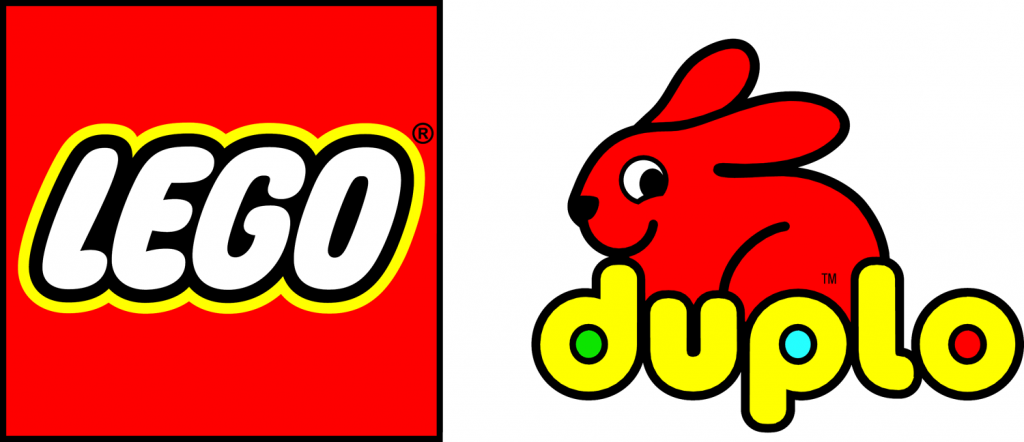 КОНСУЛЬТАЦИЯ ДЛЯ РОДИТЕЛЕЙНА ТЕМУ:«LEGO - КОНСТРУИРОВАНИЕ ДОМА»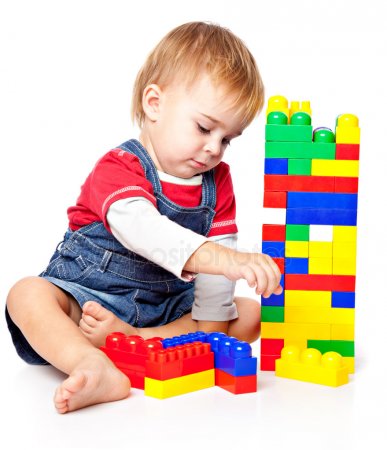 Lego (Лего) — это торговая марка линейки конструкторов для детей, производимых Lego Group (Лего Груп). ЛегоГруп — это частная компания, основной офис которой находится в Дании. Конструкторы Лего — самый популярный и, безусловно, самый прославленный в мире продукт этой компании. Идея конструктора Лего посетила основателя фирмы Оле Кирка Кристиансена в сороковых годах 20 века. А в наши дни Лего стал своеобразной субкультурой, привлекающей миллионы людей по всему миру и включающей видеоигры, различные конкурсы и состязания по конструированию из наборов Лего, и даже пять Лего-парков. Не могло обойти стороной легоконструирование и дошкольников. КАК ВЫБРАТЬ?1 на что обращаем внимание - это возраст ребенка.  С ростом  и  развитием  малыша  детали  становятся  мельче,  а  сложность  процесса  сборки усложняется, поэтому выбирая игру, следует ознакомиться с описанием правил, указанных на упаковке, сопоставляя с возможностями и умениями ребенка. Слишком простая игра будет скучной, а слишком сложная не сможет увлечь. Для малышей в возрасте от 1 года до 3 лет идеальным конструктором будет LEGO серии Дупло (Duplo). Также интересны для малышей, да и для деток старшего возраста, наборы ростового строительного материала из крупных деталей «Soft».Тут уж и родители не смогут удержаться от сооружения настоящих домиков и башен.Для детей 3-6 лет конструкторы LEGO представлены в самом большом ассортименте – от  одиночных  комплектов  для  конструирования  транспортных  средств  и  сооружений домов, до тематических наборов –специальная техника (пожарные, полицейские машины, машины для уборки улиц, автоподъемники и др.), Даша-следопыт, зоопарк,  и др.Для детей старше 6-7 лет конструкторы чаще всего отличаются количеством деталей и сложностью сборки –LEGO: Звездные войны, Ниндзя, Бен Тен, средневековые замки и пр.В  эту  категорию  можно  отнести  настольные  игры,  а  также  транспорт  на дистанционном управлении.2 по половому различию: разнообразие наборов LEGO определяет «стиль» игры, что позволяет сделать ее интересной как для мальчиков, так и для девочек. Таким  образом,    в  наборы  для  девочек  чаще  входят  конструкторы  для  сборки животных, домов, магазинов, салонов, а также тематические наборы о принцессах, куклах, других  сказочных  и  придуманных  героях,  а  для мальчиков  предпочтительнее  машины, самолеты, роботы, супергерои.Если у вас в семье есть и мальчик,  и девочка, можно приобрести один набор для двоих,  но  разнообразить  его  дополнительными  деталями  по  вкусу  ребенка,  которые продаются отдельно и подходят к конструктору. Так, например, приобрести для девочки гарнитур для сконструированного домика, а для мальчика героя из серии LEGO ниндзяго или Истории игрушек, тачек. Причем все герои LEGO —это не просто фигуры, а персонажи, у каждого из которых есть свой стиль, история, оружие и прочее, и наши дети, как правило, все это знают. 3 по тематике: большинство  наборов  LEGO  посвящено  определенной  тематике:  например транспортной,  для  собирания  дорог    и  машин,  а  также  строительной,  растительной, животной, супергеройской. Кроме того, существуют как тематические наборы, так и базовые –для расширения ассортимента деталей конструктора. Отдельно стоит выделить и наборы LEGO –настольные игры. 4 вид материала. В серии игрушек LEGO есть твердые  и  мягкие  детали,  а  также  твердые  игрушки  со  специальной  шершавостью  на поверхности для развития тактильных ощущений у детей. Обращая внимание на качество, посмотрите швы у твердых деталей и прочность у мягких. Также конструктор можно понюхать, он не должен иметь резких запахов и слишком ярких цветов (особенно для самых маленьких) ПРИМЕНЕНИЕ LEGO СПОСОБСТВУЕТ:-развитию у детей сенсорных представлений, т.к. используются детали разной формы, окрашенные в основные цвета.- развитию и совершенствованию психических функций (памяти, внимания, мышления), делается упор на развитие таких мыслительных процессов, как анализ, синтез, классификация, обобщения.-тренировке пальцев кистей рук, что важно для развития мелкой моторики рук и поможет подготовить руку ребенка к письму.-сплоченности детского коллектива, формирует чувство симпатии друг к другу т. к. дети учатся совместно решать поставленные задачи, распределять роли, объяснять друг другу важность данного конструктивного решения.-конструктивная деятельность очень тесно связана с развитием речи.РЕКОМЕНДАЦИ ПО ОРГАНИЗАЦИИ LEGO- КОНСТРУИРОВАНИЯ ДОМА:Включиться в игру: удобно расположитесь рядом с ребёнком, рассмотрите все детали (форма, цвет, размер, выясните с ребёнком способы крепления, поиграйте, придумайте разные весёлые истории с персонажами из ЛЕГО).От взрослых должен исходить положительный настрой на игру: не раздражайтесь, если у ребёнка что-то не получается. Дети с родителями вместе обговаривают действия, ищут оптимальные варианты конструирования, радуются успехам, возникает тесный дружественный контакт. Во время совместной с родителями игры с ЛЕГО, ребёнок не чувствует себя одиноким, формируются и укрепляются взаимоотношения, развивается чувство уверенности в себе.Несколько развивающих игр с LEGO, в которые можно играть дома:Знакомство с орнаментом:Возьмите пластину или базовую плату  – это будет коврик. Мальчики в большинстве своём не любят такие задания, но девочкам – то, что надо.Из деталей конструктора (базовых кирпичиков, потому что среди них много повторяющихся) выложите простейший орнамент – дорожку в центре “коврика”, в которой фигуры будут следовать одна за другой. Попросите ребенка продолжить орнамент.Выкладывайте дорожки с «пробелами», то есть, пропуская небольшое (равное) расстояние между деталями.Сделайте на “коврике” дорожку вдоль краев так, чтобы на углах были одинаковые фигуры. Попросите ребенка продолжить орнамент или придумать свой орнамент, построенный по этому же принципу.Сделайте на “коврике” орнамент, ориентированный на центр – в центре одна фигура, вокруг – другие детали. Попросите ребенка продолжить или придумать свой орнамент, построенный по этому же принципу.Запоминаем:Составьте на столе дорожку или башню из нескольких деталей (начинайте с трех-четырех элементов, когда ребенок освоится с такими заданиями, увеличьте количество). Попросите его посмотреть на дорожку (башню, потом отвернуться. Измените расположение одной фигуры (потом двух-трех). Попросите ребенка восстановить первоначальное расположение фигур.Составьте дорожку (башню, постройку) из деталей конструктора. Пусть ребенок посмотрит на нее. Уберите дорожку (башню и т. д.). Предложите восстановить самостоятельно.Строим по заданию:Детям старшего дошкольного возраста нравится подолгу играть в кубики самостоятельно.Но вы можете иногда давать задания на изготовление тех или иных построек. Например, построить дом, в котором будет определенное количество этажей и квартир. Или гараж на две маленькие и одну большую машину. Детям, которые любят сказки, можно предложить построить домик для семи гномов (маленький, но с семью квартирками) или домик для Карлсона (естественно, на крыше многоквартирного дома, для динозавра, для приведения и так далее.Можно попросить построить и самого динозавра или привидение. Это очень смешно и интересно!Комбинаторика:Предложите ребенку три кубика разных цветов. Пусть выстроит и зарисует все возможные дорожки из этих кубиков так, чтобы сочетание цветов было каждый раз разным. Требуется найти все возможные варианты решения задачи. Подсказка для взрослых – ответов всего шесть.Еще задание – четыре кубика двух цветов, найти разные сочетания двух цветов.Попробуйте найти все варианты из пяти кубиков двух цветов (2+3).Строим копии шедевров мировой архитектуры:Если вы знакомите ребенка с историей мирового искусства и архитектуры (по репродукциям и фотографиям) или знаменитыми постройками своего города, можете попросить ребенка попробовать изобразить кубиками тот или иной знаменитый архитектурный объект. Самый простой для передачи с помощью строительного набора из всех знаменитейших сооружений – это, конечно, Стоунхендж. Но, думаю, что дети с не меньшим вдохновением откликнутся на предложение построить подобие пирамиды Хеопса или Кремлевской стены.ДОПОЛНИТЕЛЬНУЮ ИНФОРМАЦИЮ  ОБО ВСЕХ МОДЕЛЯХ LEGO, ПОШАГОВЫЕ ИНСТРУКЦИИ, СХЕМЫ СБОРКИ СМОТРИТЕ НА ОФИЦИАЛЬНОМ САЙТЕ СЕРТИФИЦИРОВАННОГО МАГАЗИНА LEGO : WWW.LEGO.COM/RU